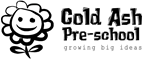 Staffing - RatiosPolicy statementWe provide a staffing ratio in line with the Safeguarding and Welfare Requirements of the Early Years Foundation Stage to ensure that children have sufficient individual attention and to guarantee care and education of a high quality. Our staff are appropriately qualified and we carry out checks for enhanced criminal records and barred list checks through the Disclosure and Barring Service in accordance with statutory requirements.ProceduresTo meet this aim we use the following ratios of adult to children:Children under two years of age: 1 adult : 3 children:at least one member of staff holds a full and relevant level 3 qualification and is suitably experienced in working with children under two;at least half of all other staff hold a full and relevant level 2 qualification;at least half of all staff have received training that specifically addresses the care of babies; andChildren aged two years: 1 adult : 4 children:at least one member of staff holds a full and relevant level 3 qualification; andat least half of all other staff hold a full and relevant level 2 qualification.Children aged three years and over: 1 adult : 8 children:at least one member of staff holds a full and relevant level 3 qualification; andat least half of all other staff hold a full and relevant level 2 qualification.We follow the Early Years Foundation Stage Safeguarding and Welfare Requirements where a Qualified Teacher, Early Years Professional or other suitable level 6 qualified person is working directly with children aged three and over as follows:there is at least one member of staff for every 13 children; andat least one other member of staff holds a full and relevant level 3 qualification.The number of children for each key person takes into account the individual needs of the children and the capacity of the individual key person to manage their cohort (based on the hours worked).We only include those aged 17 years or older within our ratios. Where they are competent and responsible, we may include students on long-term placements and volunteers (aged 17 or over) and staff working as apprentices in early education (aged 16 or over). A minimum of two staff/adults are on duty at any one time; one of whom is either our manager or deputy.Our manager deploys our staff, students and volunteers to give adequate supervision of indoor and outdoor areas, ensuring that children are usually within sight and hearing of staff, and always within sight or hearing of staff at all times.All staff are deployed according to the needs of the setting and the children attending.Our staff, students and volunteers inform their colleagues if they have to leave their area and tell colleagues where they are going.Our staff, students and volunteers focus their attention on children at all times and do not spend time in social conversation with colleagues while they are working with children.We assign each child a key person to help the child become familiar with the setting from the outset and to ensure that each child has a named member of staff with whom to form a relationship. The key person discusses with parents the child's well-being and development in the setting. The key person also communicates regularly with the family for discussion and consultation on their child's progress and offers support in guiding their development at home.Parents are encouraged to make appointments with their key person throughout the yearWe hold regular staff meetings to undertake curriculum planning and to discuss children's progress, their achievements and any difficulties that may arise from time to time.This policy was adopted byCold Ash Pre-schoolOn30th March 2021Signed on behalf of the management committee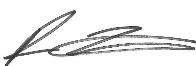 Name of signatoryRebecca ByeRebecca ByeRole of signatory (e.g. chair/owner)Chair – Management CommitteeChair – Management Committee